Presseinformation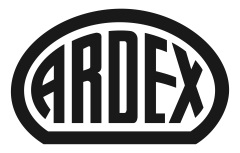 Interview mit Martin Kupka„Verarbeiter brauchen spezielle Klebstoffe, die auf den jeweiligen Belag abgestimmt sind.“Witten, 8. Januar 2018. Was zeichnet gute Bodenbelagsklebstoffe aus? Das hat sich Ardex gefragt – und sich bei denen erkundigt, die es wissen müssen: die Anwender und Fachhändler. Diese wertvollen Anregungen sind in die Entwicklung der neuen Produkte eingeflossen. Herausgekommen ist ein komplett neues und bis ins Kleinste durchdachtes Sortiment mit gewissen Extras. Martin Kupka, Leiter Anwendungstechnik für den Bereich Boden/Wand/Decke bei Ardex, erläutert den technischen Hintergrund. Herr Kupka, Ardex hat das gesamte Sortiment rund um die Bodenbelagsklebstoffe auf den Prüfstand gestellt und überarbeitet. Was haben Sie genau geändert?Wir haben bei den neuen Klebstoffen vor allem die Anfangshaftung verbessert. Das merkt der Verleger in der für ihn wichtigen Verarbeitungsphase ganz besonders. Aber grundsätzlich sind wir immer bestrebt, unsere Produkte beständig zu optimieren, etwa in Punkto Sicherheit und Verarbeitung.Gab es technische Gründe für diese Änderungen?Wir haben die Bedürfnisse der Bodenleger und Maler analysiert und dabei festgestellt, dass die Universalanwendung eines Klebstoffs immer mehr in den Hintergrund rückt. Die Verarbeiter brauchen – neben einem guten Basissortiment an Universalklebstoffen – vor allem spezielle Klebstoffe, die auf den jeweiligen Belag abgestimmt sind und in der Kombination die perfekte Performance bieten. Denn jede Belagsgattung hat ihre eigenen Anforderungen und Besonderheiten, zu der der jeweilige Kleber optimal passen muss. Und genau das haben wir mit dem neuen Sortiment geschafft.Welche Anregungen haben Sie von Verarbeitern übernommen?Wir haben die Verarbeiter im Zuge von Baustellentests, Baustelleninterviews und in unseren zahlreichen ARDEXacademy-Schulungen befragt. So benötigen Verarbeiter während der Verarbeitungsphase eine gewisse Anfangsklebrigkeit. Dadurch entsteht sofort eine gute Haftung, die die Spannungen aus dem Boden minimieren kann. Diese Anfangsklebrigkeit war uns bei der Entwicklung besonders wichtig. Längere offene Einlegezeiten sorgen zudem für mehr Sicherheit und gute Verarbeitungseigenschaften. Die neuesten Anforderungen der Belagshersteller hinsichtlich hochscherfester Klebstoffe sind ebenfalls eingeflossen. Dafür haben wir zwei Produkte im Textil- und Lino-Bereich entwickelt. Wie unterscheiden sich die einzelnen Produkte in den Gruppen?Die Klebstoffe sind in Belagsgruppen eingeteilt und zeichnen sich durch unterschiedliche Technologien aus. Im Bereich der Parkettklebstoffe forcieren wir beispielsweise ganz stark die SMP-Technologie, beispielsweise bei ARDEX AF 460 Fertigparkettkleber oder AF 480 festelastischer Parkettkleber. Bei extremsten Beanspruchungen, etwa wenn Landhausdielen oder kritische Hölzer verlegt werden sollen, setzen wir auf die PU-Technologie. Elastische Beläge werden bevorzugt mit Dispersionsklebstoffen geklebt – natürlich unter Berücksichtigung der technisch anerkannten Regeln des Fachs für Nassbettklebstoff. Aber auch altbewährte Klebeverfahren wie Halbnassverfahren oder gar eine Haftklebung können mit dem Spezialkleber ARDEX AF 155 für elastische Beläge ausgeführt werden. Wir bieten jedoch nicht nur einzelne Produkte, sondern – wie bei Ardex auch aus anderen Bereichen bekannt – abgestimmte Systeme für den Boden, mit einem ganzheitlichen Ansatz von Untergrundvorbereitung über den Bodenausgleich bis hin zum Bodenbelagsklebstoff. Durch die Abstimmung ist auch garantiert, dass die Produkte optimal harmonieren und zum Beispiel keine Gerüche aufgrund von Reaktionen entstehen. Insgesamt besteht das komplett neu aufgestellte Bodenbelagsklebstoff-Programm aus 18 Produkten, die in die Kategorien Universal, Individual und Spezial eingeteilt sind. Der Fokus lag dabei auf dem individuellen Bereich, um Fachhandwerkern immer die bestmögliche Lösung bieten zu können. Der Spezial-Bereich bündelt Problemlöser für ganz spezielle Anwendungssituationen.  Welche Rolle spielt Nachhaltigkeit bei diesen Produkten?Zwölf der neuen Produkte sind mit dem Blauen Engel und 17 mit dem Siegel EC 1 Plus gekennzeichnet und somit besonders emissionsarm – so wie die meisten Produkte bei Ardex. Über ArdexDie Ardex GmbH ist einer der Weltmarktführer bei hochwertigen bauchemischen Spezialbaustoffen. Als Gesellschaft in Familienbesitz verfolgt das Unternehmen seit mehr als 65 Jahren einen nachhaltigen Wachstumskurs. Die Ardex-Gruppe beschäftigt heute über 2.700 Mitarbeiter und ist in mehr als 50 Ländern auf allen Kontinenten präsent, im Kernmarkt Europa nahezu flächendeckend. Mit mehr als zehn großen Marken erwirtschaftet Ardex weltweit einen Gesamtumsatz von mehr als 720 Millionen Euro.Presseanfragen bitte an:Ardex GmbHJanin Dorloff, Friedrich-Ebert-Straße 45, 58453 WittenTel. 02302 664-598, janin.dorloff@ardex.de